Please check each box that applies:	The basement is wet, so the area to be depaved is at least 10 ft away from the basement wall of any existing structures.	The basement is dry and no additional water is directed to the area, besides the rain that falls on it directly, (A 2 ft separation is recommended between the wall and the depaved area if it is to be landscaped).	The basement is dry but runoff from a surrounding area will flow on to the area to be depaved, so the area to be depaved is at least 10 ft away from the basement wall of any existing structures and will be designed to manage additional runoff.	The tool manages stormwater that would otherwise run into the sewer. (Required)Please attach a detailed estimate, including	Price points: the total, Rain Check subsidy, and balance (homeowner portion)	Non-Rain Check work scope	Product detail (if applicable)	Rain Check consultation form for rain garden or permeable paver (if applicable) Submit this form, site sketch, and photo form to Zach Popkin: RainCheck@pennhort.org                                               Depaving Consultation report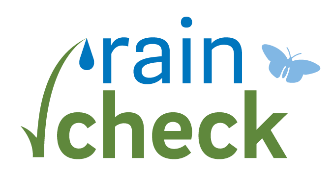 CLIENT informationCLIENT informationCLIENT informationCLIENT informationParticipant Name:Street Address:cONTRACTOR information cONTRACTOR information cONTRACTOR information cONTRACTOR information Contractor NameConsultation Date/TimeParticipant interview Participant interview YesNoDoes your basement get wet?Does your basement get wet?Do you have a sump pump in the basement?Do you have a sump pump in the basement?Are there any problems with roof drainage/leakage?Are there any problems with roof drainage/leakage?Are there any problems with gutters/downspouts/risers?Are there any problems with gutters/downspouts/risers?Do you experience ponding or stagnant water in your yard?Do you experience ponding or stagnant water in your yard?Do you have any other drainage issues?Do you have any other drainage issues?If the participant answered “yes” to any of the above, please provide detail below:If the participant answered “yes” to any of the above, please provide detail below:If the participant answered “yes” to any of the above, please provide detail below:If the participant answered “yes” to any of the above, please provide detail below:Ask participant for access to the basement. If access is denied, end consultation. 
Please look for any obvious signs of moisture, and take photos as necessary (minimum of 2). Submit these to Zach Popkin along with this report.Ask participant for access to the basement. If access is denied, end consultation. 
Please look for any obvious signs of moisture, and take photos as necessary (minimum of 2). Submit these to Zach Popkin along with this report.Ask participant for access to the basement. If access is denied, end consultation. 
Please look for any obvious signs of moisture, and take photos as necessary (minimum of 2). Submit these to Zach Popkin along with this report.Ask participant for access to the basement. If access is denied, end consultation. 
Please look for any obvious signs of moisture, and take photos as necessary (minimum of 2). Submit these to Zach Popkin along with this report.Feasibility Feasibility Feasibility Feasibility YesYesNoIs depaving feasible on the property?     Is depaving feasible on the property?     Is depaving feasible on the property?     Is depaving feasible on the property?     If not, please explain:If not, are any other Rain Check tools feasible on this property?If not, please explain:If not, are any other Rain Check tools feasible on this property?If not, please explain:If not, are any other Rain Check tools feasible on this property?If not, please explain:If not, are any other Rain Check tools feasible on this property?If not, please explain:If not, are any other Rain Check tools feasible on this property?If not, please explain:If not, are any other Rain Check tools feasible on this property?If not, please explain:If not, are any other Rain Check tools feasible on this property?DEPAVE ASSESSMENT DEPAVE ASSESSMENT DEPAVE ASSESSMENT DEPAVE ASSESSMENT DEPAVE ASSESSMENT DEPAVE ASSESSMENT DEPAVE ASSESSMENT Area available to be depaved:Area available to be depaved:Area available to be depaved:Area available to be depaved:Area available to be depaved:Area available to be depaved:Area available to be depaved:Type of material to be removed:Type of material to be removed:Type of material to be removed:Type of material to be removed:Type of material to be removed:Type of material to be removed:Type of material to be removed:Existing use of the area:Existing use of the area:Existing use of the area:Existing use of the area:Existing use of the area:Existing use of the area:Existing use of the area:Recommended depave area: ____________________sq.ft.Recommended depave area: ____________________sq.ft.Recommended depave area: ____________________sq.ft.Recommended depave area: ____________________sq.ft.Recommended depave area: ____________________sq.ft.Recommended depave area: ____________________sq.ft.Recommended depave area: ____________________sq.ft.Estimated Storage Volume: (sq.ft. of surface area) X 0.623  =                                         gallons Estimated Storage Volume: (sq.ft. of surface area) X 0.623  =                                         gallons Estimated Storage Volume: (sq.ft. of surface area) X 0.623  =                                         gallons Estimated Storage Volume: (sq.ft. of surface area) X 0.623  =                                         gallons Estimated Storage Volume: (sq.ft. of surface area) X 0.623  =                                         gallons Estimated Storage Volume: (sq.ft. of surface area) X 0.623  =                                         gallons Estimated Storage Volume: (sq.ft. of surface area) X 0.623  =                                         gallons Recommended follow up treatment:clean stonegrass seedvegetationvegetationother:other:Estimated start date:Estimated start date:Estimated start date:Estimated start date:Estimated start date:Estimated start date:Estimated start date: